1997-98
Annual Meeting was held in June 1997
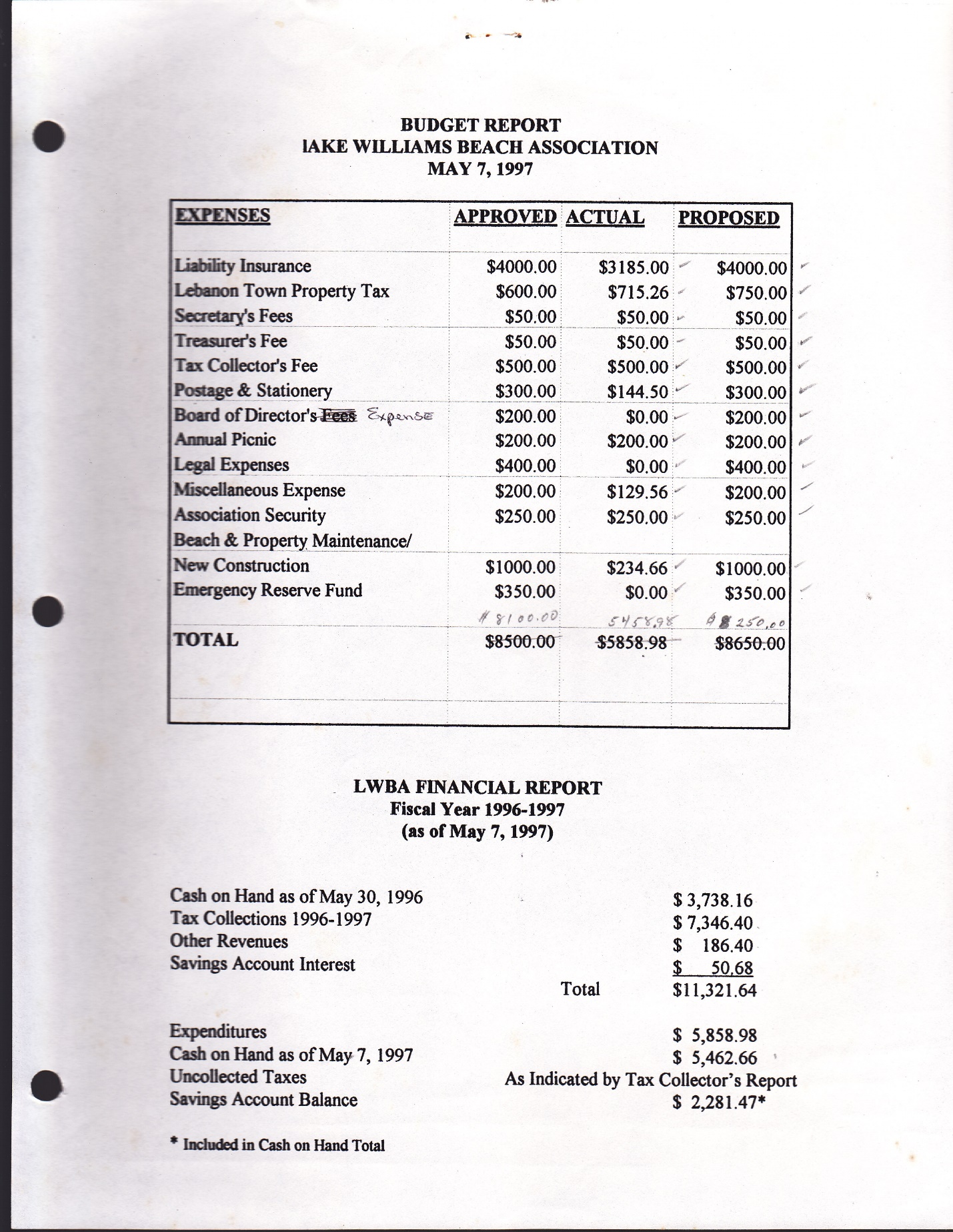 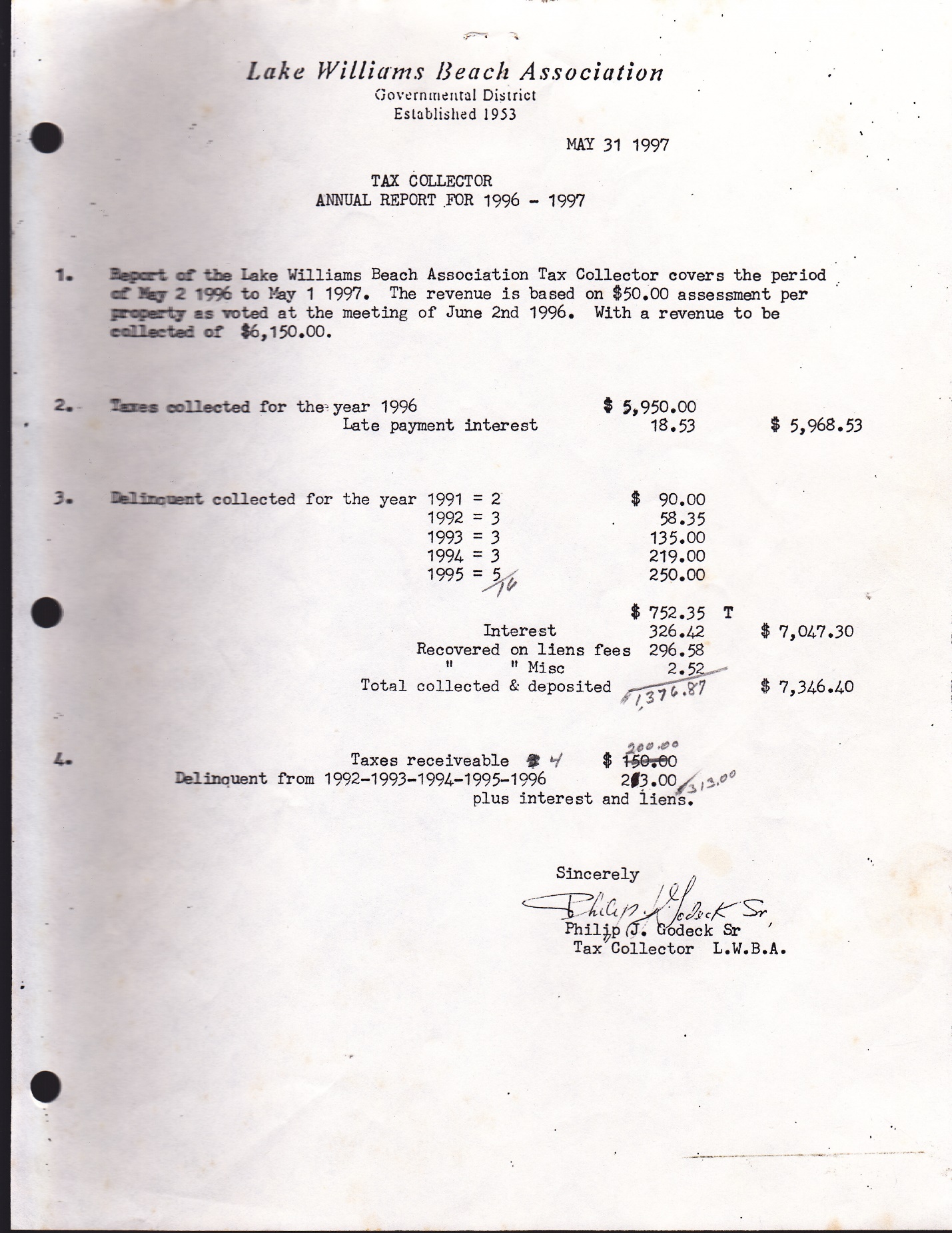 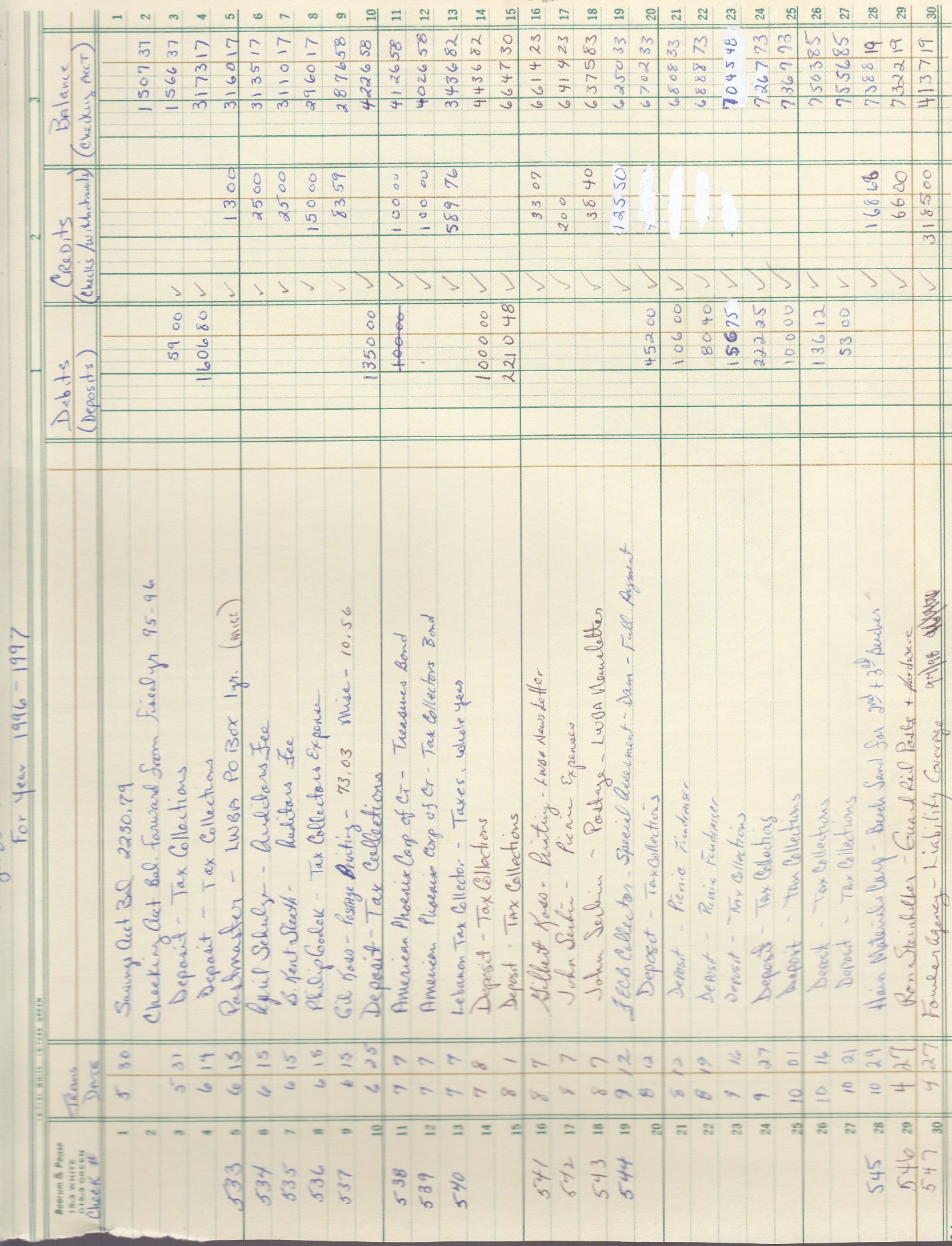 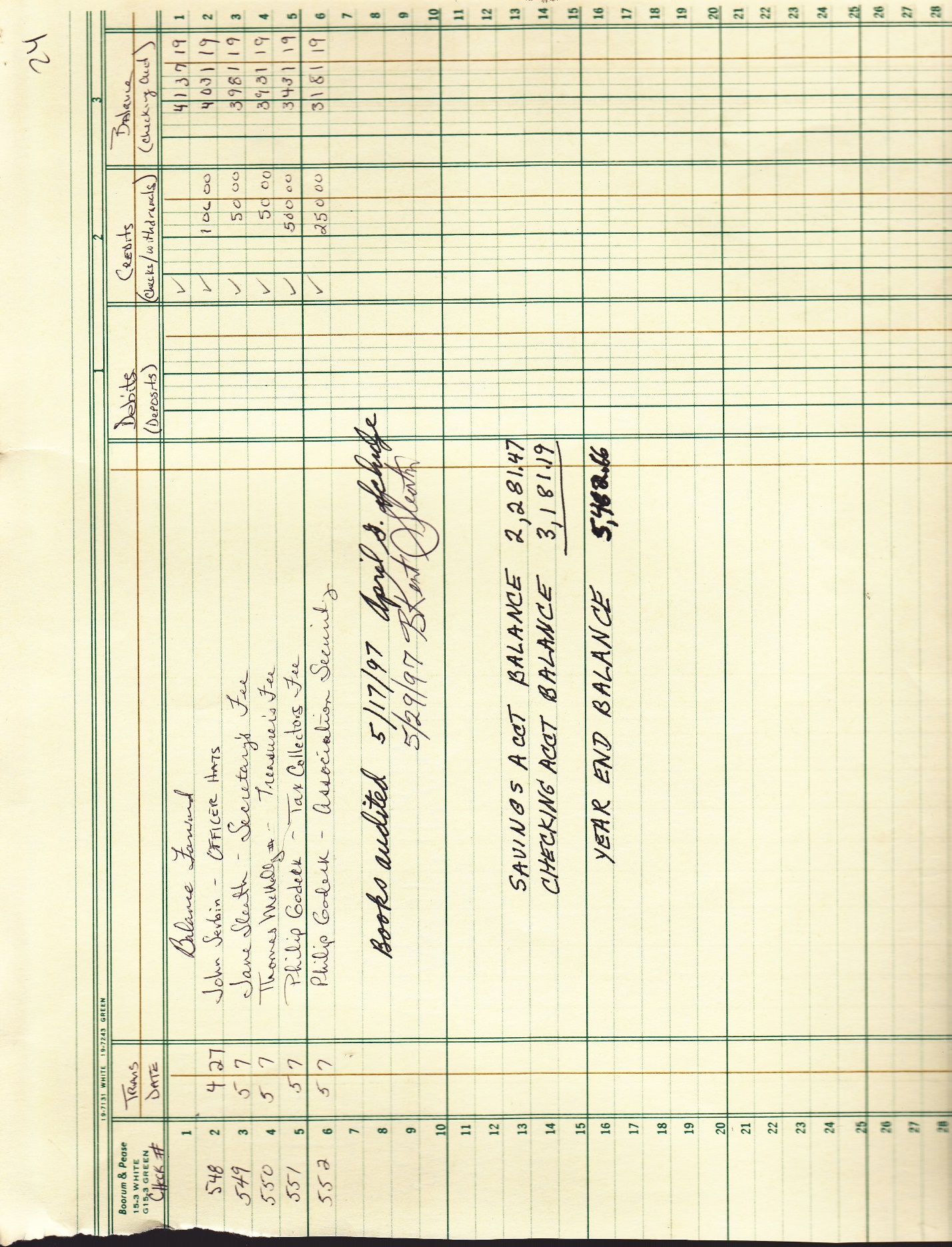 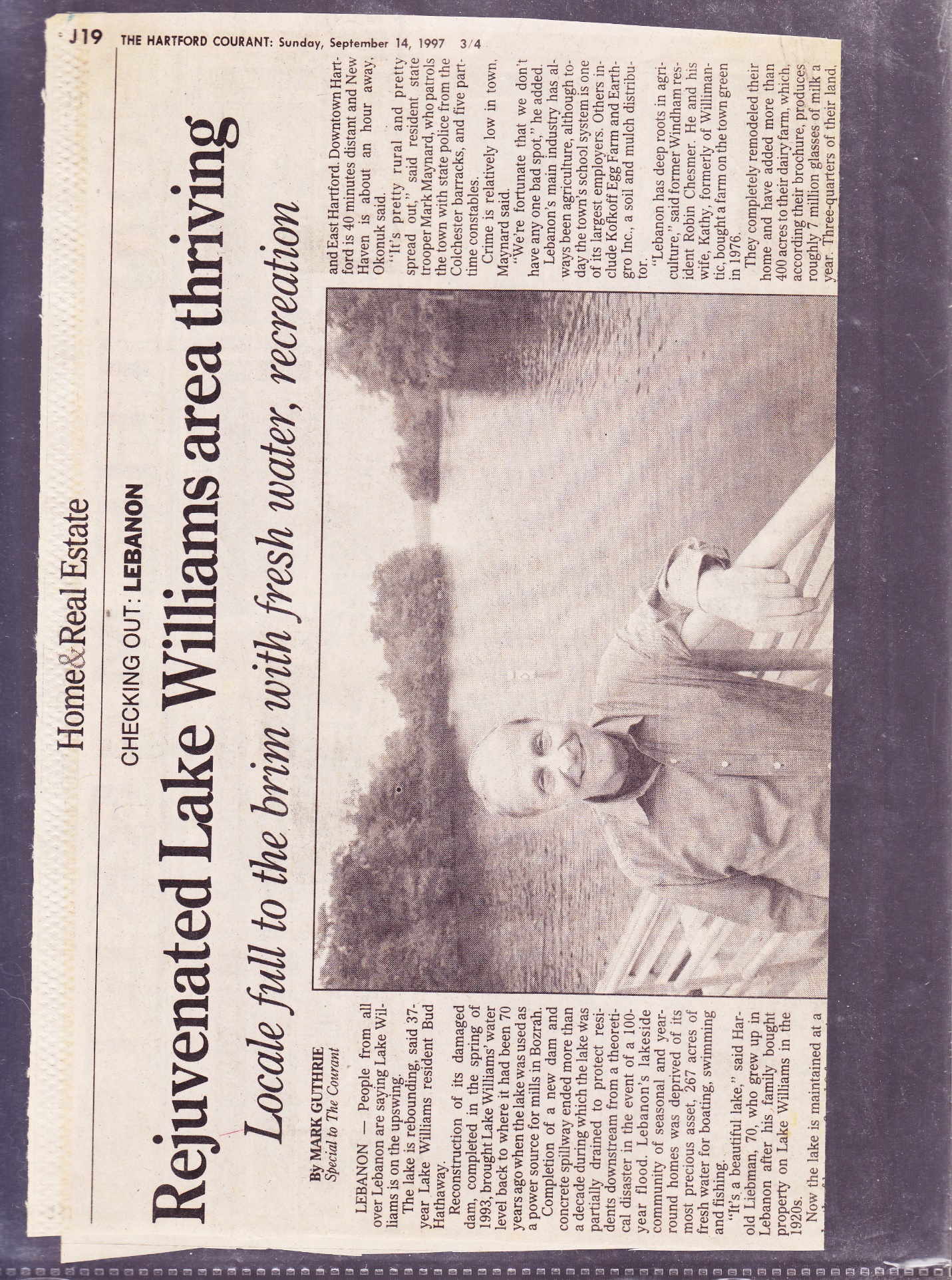 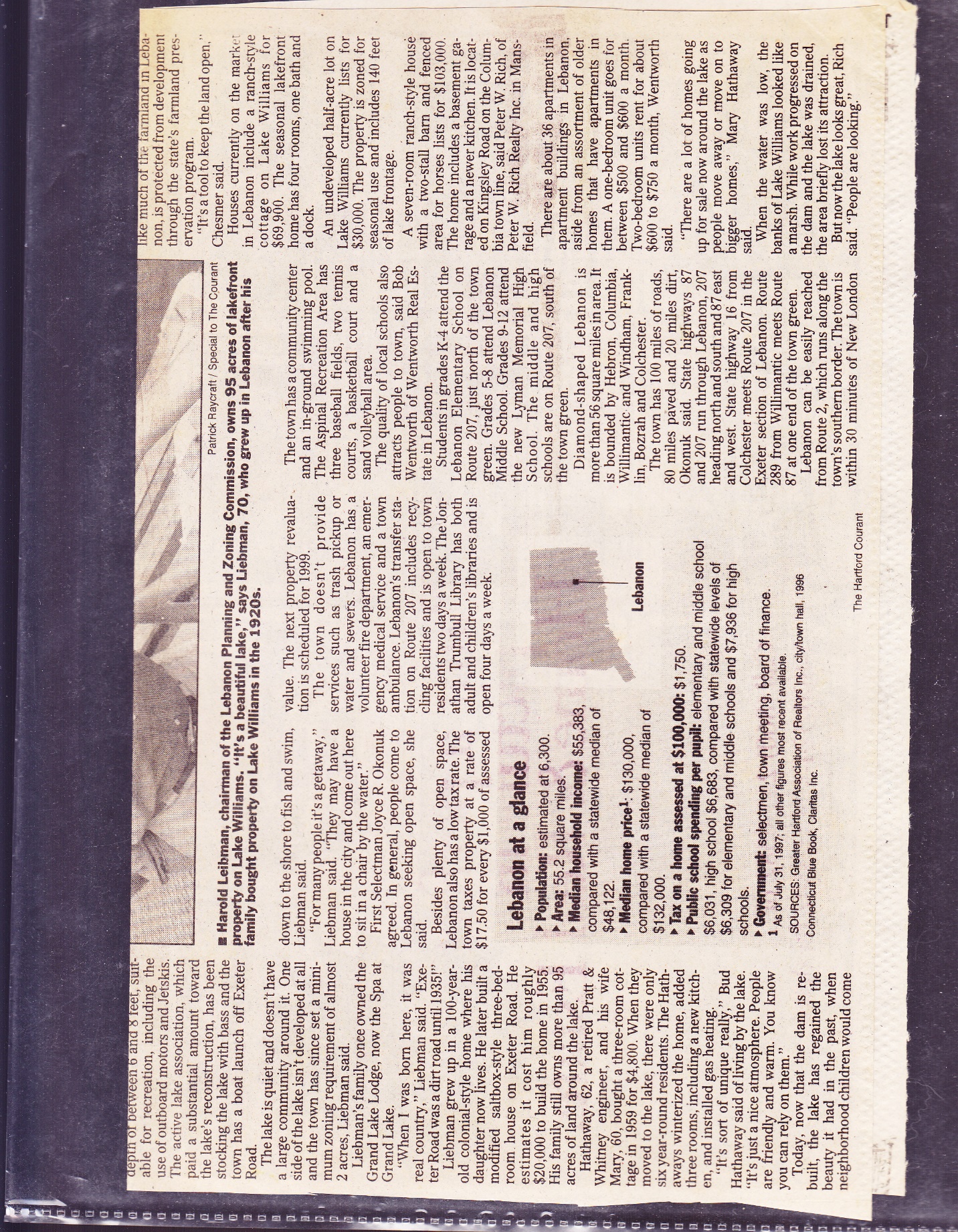 